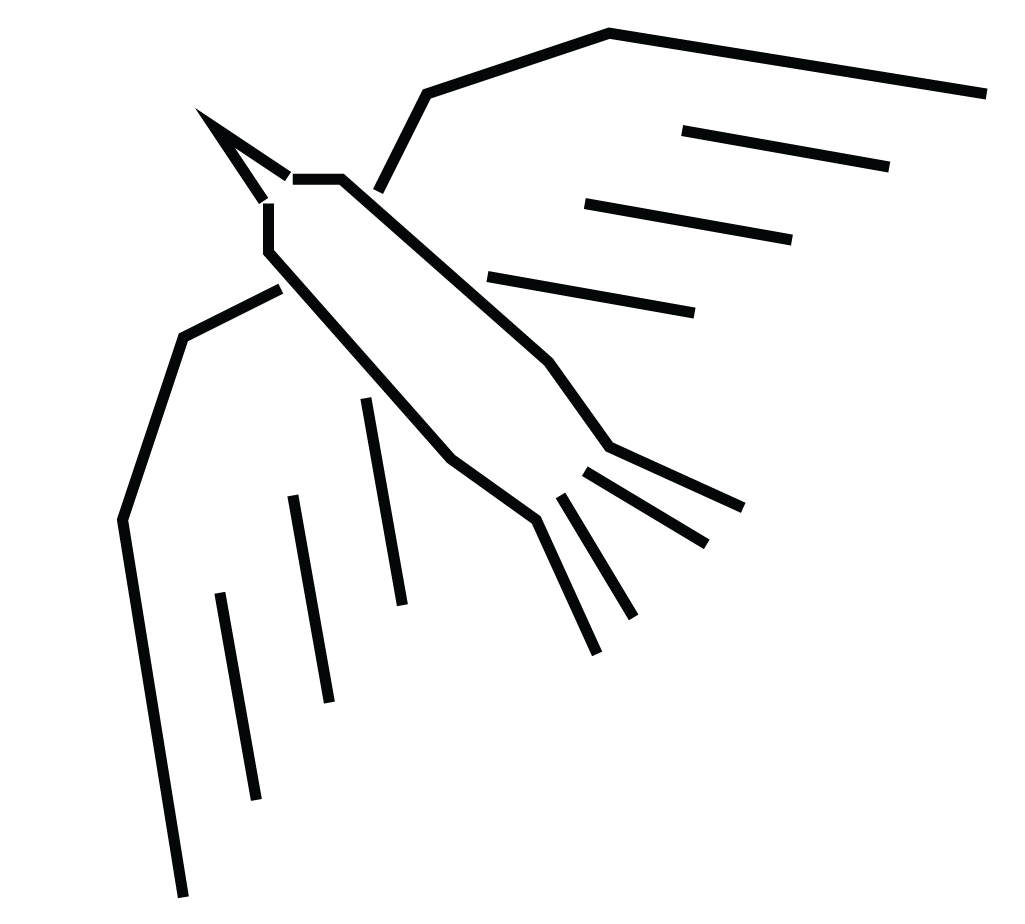 Стоимость 6500 рублей на персонуФуршетные закукси        7 позиций на каждого гостяХолодные закуски           4 позиции на каждого гостяСалаты                              3 позиции на каждого гостяГорячая закуска              1 позиция на гостяОсновные блюда             1 позиция на гостя, не более 2 позиций на выборХлебная корзина             по запросу/   Банкетное меню - конструктор:Фуршетные закуски: тапас -  лососем и сливочным кремом тапас -  паштетом и джемом из апельсина тапас - ростбифом, горчичным кремом и корнишонами тапас - печеные сезонные овощи тапас -  крем вяленые томаты драник с  копченным патусом сэт овощных палочек с хумусом  оливки, маслины канапе чоризо, томат черри и огурецмини спринг ролл с креветкоймини спринг ролл со свежими овощамиперсики в коньяке с кремом из эстрагонапарфе из сезонных ягодлавандовый браунисыр дор блю с яблоком в винекофейная груша, брусникаХолодные закуски: мясное плато с вяленными томатами домашние соленья (огурцы, томаты)тарелка фермерских сыров с вареньем из инжира и кростинисельдь слабой соли с печеным картофелем и свекольным лукомдомашние ассорти лесных грибов с укропным песто и лесными ягодамикуриный рулет с фисташками и перцемтеррин из утки с мандариновым джемомсвежие овощи с соусом из мацонитар тар из форели с битыми огурцамибабагануш с кремом из кинзы и домашними лепешкамиБЛИЖЕ К НЕБУСалаты: салат  оливье с палтусом и свежим горошкомсалат цезарь с креветкамисалат с ростбифом, печеным картофелем, шпинатом и соусом винигрет салат ромейн, соус тунец, креветкисалат с печеной тыквой, вяленной грушей и ореховым соусом цезарь с креветкамиёсалат с запеченной форелью, маринованной свеклой и кремом из козьего сырасалат с цыпленком, печенным картофелем, шампиньонами и малосольными огурцамисалат со свининой и паприкой с медово-горчичной заправкойГорячие закуски:рулет из куриного фарша с моцареллой и шпинатом баклажаны запеченные с перцами и сыром домашнимрататуй из сезонных овощейзапеченный топинамбур с муссом из беконарасстегаи с лососем жульен с морепродуктами и рыбойтёплый тарт с цыпленком, беконом и луком порей тёплый тарт с мясным рагу и сырным пюреГорячее:Рыба:                     Треска в миндале с запеченными овощами и имбирным соусомФорель с запечеными овощамиМясо:                    Кролик запеченный в вине и картофелем стоунМедальон из свинины с бэйби картофелем и грибным соусомCтейк из телятины с запеченым беби картофелемУтка конфи с гратеном из сельдерея и облепиховым соусомВегетарианское: Печеные сезонные овощиБаклажан запеченный с томатами и домашним сыромБезалкогольные напитки: Чай, кофе Общий выход на гостя - не менее 1350 гУзнать более подробно состав блюд и возможность добавить или изменить какие-то позиции можно индивидуально с Вашим банкетным менеджером. Если у гостей имеются аллегрические реакции на какие-либо продукты, просим заранее оповестить нас, чтобы мы могли учесть это при приготовлении блюд. 